П О С Т А Н О В Л Е Н И ЕПРАВИТЕЛЬСТВА  КАМЧАТСКОГО КРАЯ             г. Петропавловск-КамчатскийПРАВИТЕЛЬСТВО ПОСТАНОВЛЯЕТ:	1. Внести в приложение 2 к постановлению Правительства Камчатского края от 08.02.2010 № 66-П «Об установлении расходных обязательств Камчатского края по предоставлению предприятиям воздушного транспорта субсидий в целях возмещения недополученных доходов, возникающих в связи с перевозкой пассажиров и багажа воздушным транспортом в межмуниципальном сообщении на территории Камчатского края» следующие изменения:1) часть 6 изложить в следующей редакции:«6. Размер субсидий рассчитывается как разница между экономически обоснованными тарифами, установленными постановлением Региональной службы по тарифам Камчатского края и сниженными тарифами, установленными постановлением Правительства Камчатского края, на перевозку пассажиров воздушным транспортом, с учетом количества фактически перевезенных пассажиров за отчетный период. Субсидия предоставляются без учета налога на добавленную стоимость.»;2) в части 7 слова «предельных (максимальных)» заменить словами «экономически обоснованных», слова «предельным (максимальным)» заменить словами «экономически обоснованным». 2. Настоящее постановление вступает в силу через 10 дней после дня его официального опубликования и распространяется на правоотношения, возникающие с 1 января 2019 года.Губернатор Камчатского края				                       В.И. Илюхин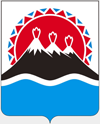 №О внесении изменений в приложение 2 к постановлению Правительства Камчатского края от 08.02.2010 № 66-П «Об установлении расходных обязательств Камчатского края по предоставлению предприятиям воздушного транспорта субсидий в целях возмещения недополученных доходов, возникающих в связи с перевозкой пассажиров и багажа воздушным транспортом в межмуниципальном сообщении на территории Камчатского края»